ATIVIDADE DE INGLÊS - 4º ANOCatanduvas, April 29th 2021Today is Monday Greetings and commands – Cumprimentos e commandosObserve os desenhos e complete as frases com os nomes corretos. Preste atenção: sempre faça responda completa. O número 1 serve de exemplo.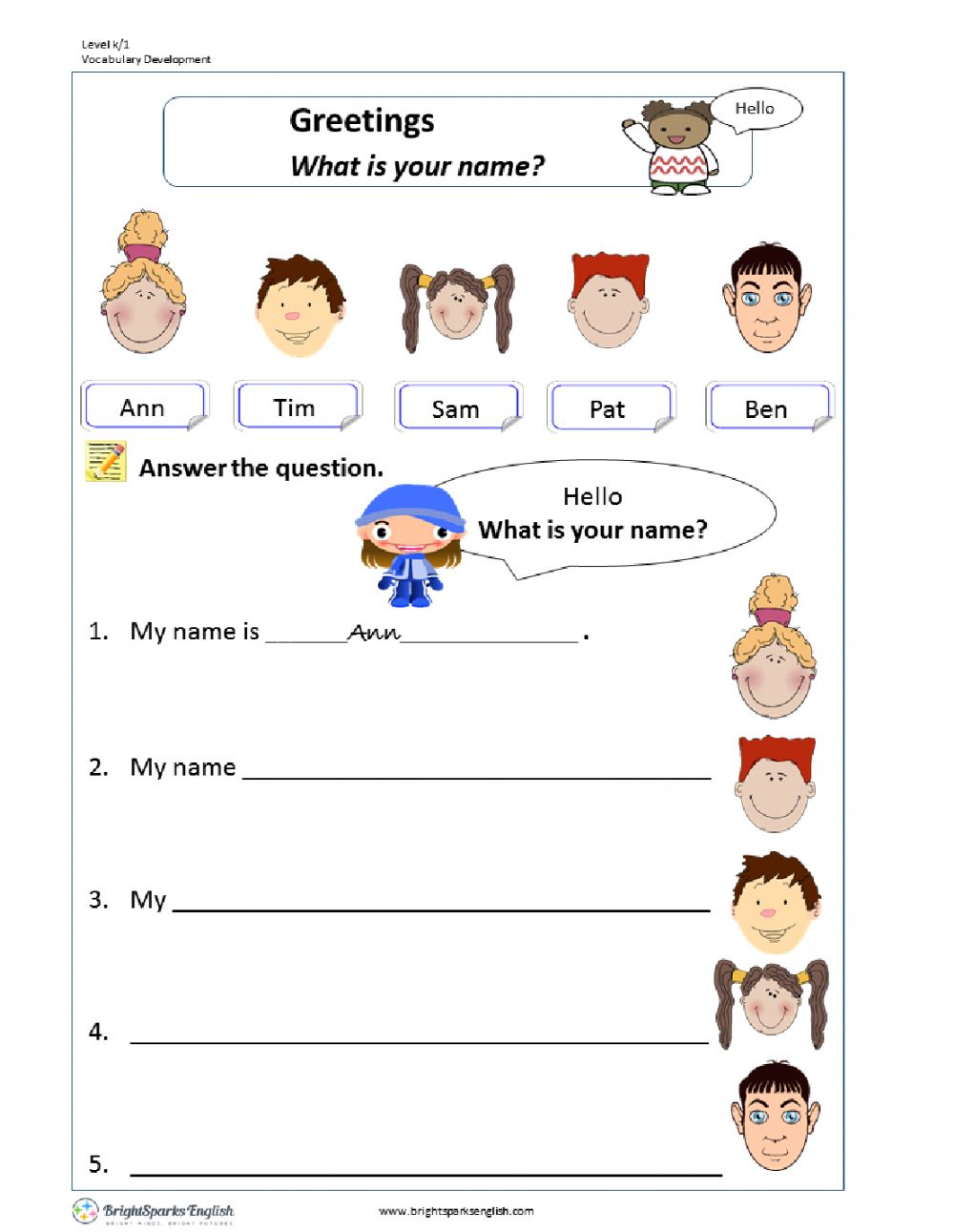 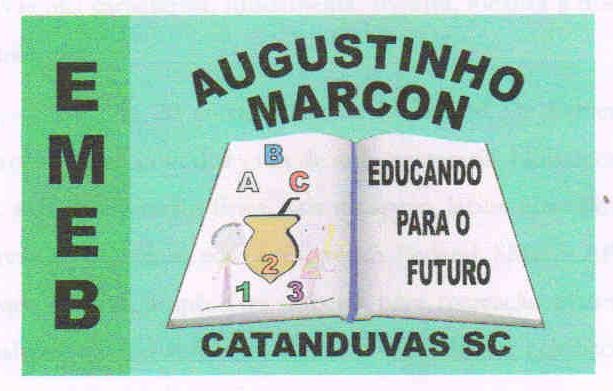 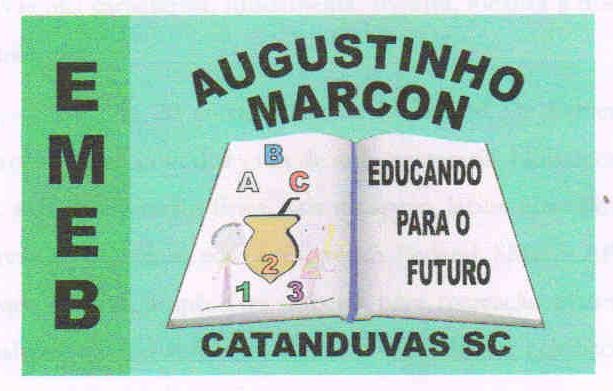 Escola Municipal de Educação Básica Augustinho Marcon. Catanduvas, abril de 2021.Diretora: Tatiana Bittencourt Menegat.Assessora Técnica Pedagógica: Maristela Apª. Borella Baraúna. Assessora Técnica Administrativa: Margarete Petter Dutra.Professora: Jaqueline Demartini. Aluno:........................................................Disciplina: Inglês